Муниципальное дошкольное образовательное учреждение«Детский сад № 26 «Алёнушка»Тутаевского муниципального районаМетодические материалы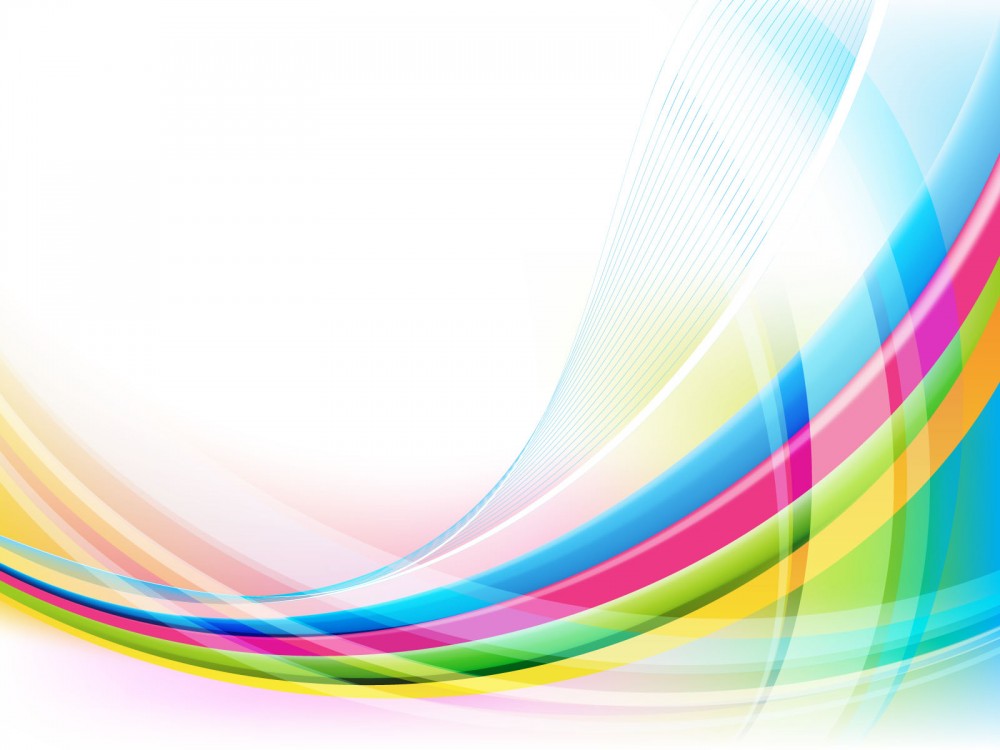  инновационного проекта по теме «Разработка программы развития кадрового потенциала ДОУ»Проект «Программа развития кадрового потенциала ДОУ»Автор: Елена Геннадьевна Новикова, заведующий2016СодержаниеРаздел 11.1. Паспорт программы развития кадрового потенциала1.2.Пояснительная запискаПрограмма кадрового потенциала (далее - Программа) муниципального дошкольного образовательного учреждения «Детский сад № 26 «Алёнушка» является документом, который направлен на создание условий для личностного развития педагогов, повышения квалификационного уровня, уровня профессиональной компетенции и творческой инициативы.Программа разработана  в  соответствии  со  следующими нормативными правовыми документами:Федеральный закон «Об образовании в Российской Федерации» от 29.12.2012 № 273-Ф3.Приказ Министерства образования и науки Российской Федерации от 17.10.2013 №1155 "Об утверждении федерального государственного образовательного стандарта дошкольного образования" (Зарегистрировано в Минюсте России 14.11.2013 N 30384).Приказ Министерства образования и науки Российской Федерации от 13.08.2013г. №1014 "Об утверждении Порядка организации и осуществления образовательной деятельности по основным общеобразовательным программам - образовательным программам дошкольного образования".Приказ Министерства труда и социальной защиты Российской Федерации № 544н от 18.10.2013 г.) Профессиональный стандарт «Педагог (педагогическая деятельность в сфере дошкольного, начального общего, основного общего, среднего общего образования) (воспитатель, учитель)».Приказ департамента образования Ярославской области от
17.09.2014 № 530/2/01-03 «О региональном проекте «Развитие
кадрового потенциала системы образования Ярославской области».Устав МДОУ «Детский сад № 26 «Алёнушка» Тутаевского муниципального района.
1.2.1. АктуальностьВ условиях модернизации и развития системы образования произошли значительные изменения, как в организации, так и содержании педагогической деятельности коллектива ДОУ. Появилась реальная возможность для стандартизации образования как деятельности и повышения качества образования.В период перехода к продуктивному личностно-ориентированному образованию, одной из главных задач является профессиональное развитие педагогического коллектива. Дошкольному учреждению необходим педагог: владеющий новыми технологиями организации педагогического процесса, умеющий осуществлять психолого-педагогическую поддержку,способный реализовать принципы построения образовательного процесса,ориентированный на личность ребенка мотивированный на профессиональное совершенствование.Между тем следует признать, что большая часть инновационных направлений дошкольного образования реализуется не всегда продуктивно и качественно, возникают риски в профессиональной деятельности педагогов по причине нехватки в ДОУ высококвалифицированных педагогических кадров. В ДОУ на данный момент работают педагоги практики с более чем двадцатипятилетним стажем работы, чья профессиональная подготовка зачастую не отвечает установкам «компетентностного подхода».Возникает противоречие между образовательными ожиданиями общества, перспективой развития образовательной системы и реальным воплощением этих ожиданий в педагогической среде. Разрешению данного противоречия может способствовать использование современных методов работы со взрослыми и внедрение нестандартных форм по развитию у педагогов новых профессиональных качеств, а также оптимизация существующей модели повышения профессионального мастерства педагогов за счет ресурсов дошкольной организации.1.2.2. Анализ кадровых ресурсов ДОУДошкольное учреждение 100% укомплектовано педагогическими кадрами. Образовательный процесс в ДОУ осуществляют 12 воспитателей, учитель-логопед, педагог-психолог, музыкальный руководитель и инструктор по физкультуре. Педагогический коллектив последние годы обновляется.В ДОУ преобладают педагоги среднего возраста, которые имеют большой стаж педагогической работы, пять педагогов отмечены отраслевыми наградами. Общий состав коллектива ДОУ: 44 человека.Педагогический  коллектив состоит из  17  педагогов Анализ данных показывает: Распределение педагогического персонала по возрасту По стажу педагогической работы в образовательном учреждении работают  педагогиПо уровню образованияПо уровню квалификации Педагоги детского сада постоянно повышают свою квалификацию через:учебу в ЯГПУ, Ярославский педколледж (1 студентка);прохождение курсов повышения квалификации, тематических и целевых курсов при ИРОсамообразование.Проводимый    анализ   кадрового    потенциала   учреждения выявляет как позитивные, так и негативные тенденции: - старение кадрового состава;- преобладание в коллективе устаревших подходов к образовательному процессу и наличие стереотипных установок;- «стойкое сопротивление» некоторых педагогов к введению образовательных инноваций;- недостаточная активность большинства педагогов в профессиональном развитии.Программа направлена на профессиональное становление и развитие педагогов и педагогического коллектива в целом. Инновационная направленность Программы состоит в использовании педагогами в процессе профессионального развития современных технологий, стремление к инновационной деятельности и внедрению новообразований в педагогический процесс в условиях реализации ФГОС ДО (технологии проектирования, информационные технологии, педагогические, социальные, творческие отчеты, презентации, технологии «электронное портфолио» и пр.) 1.3. РискиТекучесть кадров.Пассивность   педагогов,   не   желание   перестраивать   свою деятельность.Дефицит специалистовНедостаточная эффективность положения о стимулировании.Раздел II 2.1. Цель программыСтратегическая цель:Повышение качества образовательной деятельности через развитие кадрового потенциала ДОУ. Конкретная цель:Создание условий для повышения уровня профессиональной компетентности и формирования творчески работающего коллектива педагогов - единомышленников через внутриорганизационную модель развития персонала.2.2.	Задачами программы являютсяОбеспечить поддержку, стимулирование  и повышение статуса педагогических работниковРазвитие  профессиональной  культуры и компетенций педагоговСовершенствовать систему переподготовки и повышения квалификации педагогических кадров Обновить  структуру и содержание методической службыСохранить и укрепить здоровье педагогических сотрудниковВыйти на новый уровень организационной культуры учреждения	2.3. ПринципыПринцип непрерывности профессионального развития педагогических работников (задан ФГОС);Принцип партнерства (предполагает определение круга актуальных и потенциальных партнеров в образовательном пространстве детского сада, города, консолидацию их усилий, обеспечение устойчивости развития за счет системного эффекта взаимодействия);Принцип саморазвития (определяет приоритетность актуализации внутренних источников развития, интенсификацию развития, способность адаптироваться в изменившейся ситуации).2.4.	Механизмы реализации ПрограммыОсновными участниками реализации Программы являются администрация и педагогический коллектив образовательного учреждения, способные реализовать поставленные цели и задачи Программы.2.5. Сроки и этапы реализации ПрограммыПрограмма рассчитана на 3 учебных года - в период с 2015 по 2018  годи в соответствии с актуальной ситуацией учреждения. Учитывается возможность продления сроков ее реализации при отсутствии планируемого результата. 2.6. Общий объем финансированияОбластной бюджетМуниципальный бюджетСпонсорская помощь2.7. Ожидаемые результаты реализации программы «Развитие кадрового потенциала на 2015- 2018 годы»Закрепление кадров в ДОУ и создание условия для притока молодых педагогических кадров (стабильная укомплектованность педагогическими кадрами  образовательного учреждения, число молодых специалистов в учреждении увеличивается на  10-15 %)Решение комплекса социальных и моральны; мер    поощрения    для    повышения    статус; педагогических работниковПрофессиональный рост педагогических кадровГотовность    педагогических    работников использованию  ИКТ в педагогическом     процессе  и  повышения квалификацииМотивация к качественному педагогическому трудуУвеличение доли педагогических работников реализующих     инновационные     технологии принимающих участие в конкурсах, творческих группахПовышение социального статуса воспитателяПовышение  уровня  профессиональной компетенции педагогов (внедрение инноваций и нововведений: открытие личных сайтов педагогов, участие в профессиональных конкурсах на различном уровне, разработка методических пособий)Создание     модели     внутриорганизационного продвижения педагогов; Удовлетворенность участников качеством организованных методических мероприятий составит - 70%Пополнение нормативной базы дошкольного учреждения (положение об установлении дополнительных выплат ….)Создание модели внутрифирменного обученияУспешное прохождение педагогами аттестат для повышения уровня квалификации педагогов (доля работников ДОУ,  повысивших квалификацию увеличивается на 20%, в общей численности работников);Качественно      сформированный      творчески работающий          коллектив          педагогов-единомышленников.Раздел III3.1. Система мероприятий по реализации программыРАЗДЕЛ IVМониторинг реализации программы «Развитие кадрового потенциала»Мониторинг уровня профессиональной компетентности педагогических работников осуществляется на основе квалификационных характеристик должностей работников образования и самооценки педагогической деятельности. Мониторинг осуществляется через изучение опыта работы педагога, заинтересованности в инновациях, овладения педагогическими технологиями, готовности к саморазвитию, результатов участия в методической работе ДОУ.ЗаключениеСистема работы по комплексному развитию профессионального потенциала педагогических кадров обеспечит стабильную творческую работу педагогического коллектива, достижение нового качества образовательного процесса ДОУ.ЛитератураАмонашвили Ш.А. Педагогическая симфония: В Зч. Екатеринбург, 1993.Белкина В.Н., Карпов А.В., Ревякина И.И. Теория и практика развития профессиональной педагогической рефлексии. Ярославль, 2006.Булатова О.С. «Педагогический артистизм: учебное пособие// М.: Издательский центр «Академия» 2001.Ершов П.М. «Технология актерского искусства», Москва, 1992.Разумный В.А. Содержание образования: Единство знаний, эмоций и веры// Педагогика. 1998. №5Шадриков В. Д. Личностные качества педагога как составляющие профессиональной компетентности//Вестник ЯГУ им. П. Г. Демидова. - 2006.-№ 1.-е. 15-20Якушева С.Д. Основы педагогического мастерства: учебник. 4-е изд., испр. И доп. // М.: Издательский центр «Академия», 2011.Приложение 1Модель профессионального продвиженияэто  многоуровневая  модель обучения педагогов с разной степенью профессионализма которая позволяет нам:решать проблемы базовой подготовки начинающих педагогов;повышать профессиональный уровень «зрелых» педагогов, в том числе в вопросах реализации ФГОС;снимать дефициты в знаниях и практических навыках у педагогов разного уровня профессионализма.На основе проведённого обследования определяется индивидуальная траектория профессионального продвижения для каждого педагога, но при этом с целью оптимизации затрат выделяются группы педагогов по уровню педагогического мастерства. Первая группа. Педагоги обладают высокими способностями, главные проводники новых технологий. Эти педагоги имеют высшую квалификационную категорию и являются «мастерами».Вторая группа. Педагоги совершенствующие педагогическое мастерство. Группу составляют педагоги со стажем от 5 лет. Эта группа осваивает проектную деятельность, которая является одним из методов развивающего обучения. И далее, под руководством старшего воспитателя, овладевают способами обучения взрослых, основанными на применении деятельностного подхода.Третья группа. Педагоги на этапе становления педагогического мастерства. Группу составляют молодые педагоги, не имеющие опыта в педагогической деятельности. Для них организовано обучение для формирования базовых компетенций. Модель профессионального продвижения лежит в основе разработанной в детском саду программы развития, годового плана, индивидуальных планов профессионального развития.Приложение 2Индивидуальный план профессионального развитияСтруктура ИППР     год _________Цели, задачиИзучение психолого- педагогической литературыРазработка программно- методического обеспечения образовательного процессаОбобщение собственного опыта педагогической деятельностиУчастие в методической работе ДОУОбучение на курсах в системе повышения квалификации вне ДОУРуководство повышением квалификации воспитателейРабота в составе органов управления ОУОценка результатов профессионального развитияУчастие в профессиональных конкурсах Раздел 1. Изучение психолого - педагогической литературыРаздел 2. Разработка программно-методического обеспечения образовательного процессаРаздел 3. Обобщение собственного педагогического опытаРаздел 4. Участие в методической работе ДОУРаздел 5.Обучение на курсах в системе повышения квалификации вне ДОУРаздел 6.Руководство повышением квалификации воспитателейРаздел 7. Работа в составе органов управления ДОУРаздел 8. Оценка результатов профессионального развитияРаздел 9. Участие в профессиональных  конкурсахПриложение 3Мастерская непрерывных улучшений, как средство повышения качества образовательной деятельности ДОУС началом внедрения ФГОС ДО в практику работы дошкольных учреждений мы неизбежно сталкиваемся с необходимостью повышения качества работы всего детского сада и каждого педагога в отдельности. Как повысить ответственность каждого за результаты своей деятельности? Как управлять процессом внедрения нового?Ответом на вызовы времени стала общая идея, которая основывалась на применении принципов японской системы качества - кайзен (kaizen)1 - системы постоянных, пусть очень небольших, но каждодневных шагов по улучшению качества, производимых каждым работником организации. ИДЕЯ заключается в следующем: создать действующий механизм вовлечения педагогов в процесс повышения качества образовательной работы через систему малых незначительных улучшений,  что в конечном итоге приведет      к      значительному     улучшению      качества образовательной деятельности, и корпоративной культуры и в качестве такого механизма мы разработали модель «Мастерской непрерывных улучшений» Ее главная функция - генерировать небольшие предложения по улучшению качества образовательной работы детского сада, в том числе предложения по разработке и апробации действенных образцов педагогической деятельности, эффективных приемов, универсальных способов работы и уникальных находок в области повышения эффективности педагогического взаимодействия, что позволяет нам выявить действенные педагогические приемы и наполнить педагогические методы работы конкретным содержанием (вплоть до речевых инструкций).Мастерскую возглавляет старший воспитатель. Участниками являются все педагоги, но с разной степенью вовлеченности.Цикл работы Мастерской основан на процессной модели Деминга. I этап (планирование)План-задание Мастерской формирует руководитель на основе запросов:со стороны администрации: по итогам оперативного контроля, по результатам проблемного анализа деятельности ДОУ.со стороны персонала: в форме предложений по улучшению через «Банк идей» и индивидуальные запросы по проблемам в работе.II этап (действие) Формируется рабочая группа по разработке «улучшения» (образцы педагогической практики, действенные приемы работы, уникальные находки в педагогической практике).III этап (проверка)Организуется работа группы по апробации «улучшения».Данные наблюдений фиксируются на практике, фиксируются в карте наблюдений.IV этап (анализ данных)Данные наблюдений передаются руководителю для принятия решения о целесообразности и эффективности внедрения «улучшения».V этап (решение о соответствии критериям)Решение о рациональности  и эффективности улучшений принимает педагогический советПриложение 4Мастерская социально-педагогического проектирования, как фактор сохранения благополучной среды развития каждого ребенкаВ образовательной политике государства четко обозначен приоритет личностно-ориентированного образования, центром внимания которого должна стать личность ребенка, как субъекта образовательной деятельности. Принятие ФГОС ДО свидетельствует о явном движении к переосмыслению подходов к организации отношений в сфере образования на основе принципов «личностно-развивающего и гуманистического характера взаимодействия взрослых и детей».	Однако анализ существующей практики показывает, что использование личностно-ориентированных технологий, методов и приемов личностного взаимодействия осуществляется бессистемно или вообще не осуществляется в ряде случаев. Все чаще наблюдается социальная дезадаптация детей в детском саду, связанная не только с проблемами личностных особенностей, но и низкой эффективностью педагогического взаимодействия воспитателя с ребенком. До сих пор встречаются учебно-дисциплинарные модели осуществления педагогической деятельности и авторитарный стиль взаимодействия с детьми.Мы считаем, что основной задачей образовательного учреждения была и остается по настоящий момент задача создания такой образовательной среды, которая поможет каждому ребенку найти свою «нишу» в соответствии с его склонностями, особенностями характера, способностями и тем самым создать комфортные условия для его всестороннего развития. Решить эту задачу можно только при реализации личностно-ориентированного подхода к построению среды вокруг ребенка используя инструменты технологии социально-педагогического проектирования.Это значит, что все аспекты образовательной среды (предметно-пространственная, развивающая образовательная, характер взаимодействия со взрослыми, характер взаимодействия с другими детьми, системы отношений ребенка к миру, к другим людям, самому себе), в которую попадает ребенок в детском саду, должны быть организованы воспитателем с учетом интересов и потребностей ребенка.Для нашего учреждения создание социально-педагогических проектов - это средство решения проблем повышения качества образования и развития профессионально-инновационной деятельности, культуры управленческого труда руководителя, методической  подготовки  педагога к обучению и  воспитанию дошкольника, а также развитие разнообразных форм взаимодействия ДОУ и окружающей его социокультурной среды.Под социально-педагогическим проектированием в данном случае мы понимаем возможность преобразовывать социальные процессы, явления, условия с помощью педагогических средств для улучшения социальной ситуации как в группе в целом, так и для детей с проблемами в социализации. Таким образом объектом проектирования могут быть социальные явления (например, отношение к детям с ограниченными возможностями здоровья, участие отцов в воспитании детей и др.) или конкретный ребенок (несколько детей). Каждый социально-педагогический проект имеет свою локальную социальную значимость. Он рождается на основе социального прогнозирования и предвидения, ориентированного на изменение окружающей социальной среды (социальных условий) и требующего самоопределения участников проекта относительно качества этой среды. Его целью становится инициирование с помощью педагогически организованных действий процесса, способного привести к позитивным изменениям в социальной среде.Ценностным ориентиром педагогического проектирования становится пространство отношений, основанное на личностном отношении воспитателя к каждому конкретному ребенку и направленного от ребенка к субъектам окружающего его пространства. Механизм управления пространством отношений - это стихия, которую можно наблюдать и корректировать с помощью мониторинговых технологий, например метод социометрических измерений для диагностики межличностных отношений (Джекоб Морено) или цветовой тест Люшера, направленный на выявление психо-физиологического состояния ребенка, или тест Тэммл-Дорки-Амэн на раскрытие детской тревожности и др. В нашем дошкольном учреждении использовался также метод «Социомониторинг-Сервис» (О. Е. Хабарова).В «Мастерской социально-педагогического проектирования» объединены творческие, неравнодушные, профессиональные специалисты, освоившие технологию социально-педагогического проектирования и способные оказать действенную помощь в процессе социально-коммуникативного развития детей.Заказ на разработку проекта с определенной социальной направленностью может поступать в Мастерскую от воспитателя, специалистов и администрации детского сада. Специалисты Мастерской организуют свою деятельность по разработанному плану (алгоритму) действий по улучшению сложившейся системы социальных отношений в конкретных группах.План (алгоритм) действий по гармонизации социальной ситуацииСоздание положительного настроя детей, педагогического и вспомогательного персонала группы на проведение индивидуальных замеров социальных отношений в группе.Проведение замеров.Анализ группового пространства по критериям: -уровень гармонизации группы по гендерному признаку;управляемость группы;количество дезадаптантов в группе;социальная напряженность в группе.Проведение педагогом-психологом и старшим воспитателем индивидуальных консультаций с воспитателями по гармонизации группового пространства группы и изменения статуса ребенка-дезадаптанта в позитивную сторону.Рекомендации по разработке индивидуальных социально-педагогических проектов для конкретного ребенка в группе.Разработка проектной группой, педагог-психолог, воспитатели, старший воспитатель) индивидуального социально-педагогического проекта для конкретного ребенка в группе Проведение разработанных мероприятий воспитателями в группе согласно плану проекта.Проведение контрольных итоговых замеров.Проведение целенаправленного педагогического наблюдения.10.	Рефлексия собственного поведения воспитателя,
использованных методов, приемов при построении общения
сверстников в группе.И. Анализ полученных результатов. При необходимости разработка нового социального проекта.Образовательная деятельность, проводимая по данному алгоритму в рамках «Мастерской социально-педагогического проектирования» позволяет:создать проектные команды, творческие коллективы по проектированию и реализации проектов;развить проектировочные функции и обеспечить взаимодействие всех субъектов образовательного процесса по созданию условий для развития, как отдельного ребенка, так и коллектива в целом на основе исследования и анализа проблем социально-образовательного характера;получить четкую и объективную информацию о ребенке, его особенностях психического, физического развития, социальном опыте и состоянии семейных отношений;выявить потенциальные возможности для развития и успешной социализации детей;спроектировать индивидуализированные,	личностно-ориентированные траектории развития и образования для ребенка;создать психолого-педагогические условия для успешной реализации Программы дошкольного образования в соответствии с ФГОС ДО;повысить компетентность педагогов в построении личностно-ориентированного взаимодействия с дошкольниками в детском саду.Приложение 5Методика «Квадрат функций» как основа развития педагогов в условиях реализации ФГОС ДОС.В. Кузьмин, канд. пед. наук, доцент кафедры управления образованием ИРО  Ивановской областиИзменения содержания дошкольного образования, а также процесса управления дошкольной образовательной организацией в настоящее время обусловлены новой нормативной базой: Федеральным законом от 29.12.2012 № 273-ФЗ «Об образовании в Российской Федерации», федеральным государственным образовательным стандартом дошкольного образования, утв. приказом Минобрнауки России от 17.11.2013 № 1155 (далее - ФГОС дошкольного образования).Эти новшества повлияли и на подходы к работе с педагогическими кадрами в ДОО. Так, Стандарт устанавливает ряд требований к условиям реализации основной образовательной программы дошкольного образования, прежде всего к психолого-педагогическим и кадровым. Ключевым фактором успешной реализации очередного новшества в системе дошкольного образования под названием «ФГОС дошкольного образования» по-прежнему является педагог (его профессиональные и личностные качества, лояльность и преданность организации, в которой он работает).Что можно предпринять в дошкольной образовательной организации для развития перечисленных качеств? Насколько готовы педагогические работники к реализации Стандарта? Как спланировать методическую работу в дошкольной образовательной организации так, чтобы она служила средством развития педагогов, способствуя успешной реализации ФГОС дошкольного образования?Эти задачи призвана решить предлагаемая методика «Квадрат функций». Данная методика не является новой в системе образования. Наиболее известен ее вариант для педагогических работников школ, а также ее модификация для администрации образовательных организаций. Для системы дошкольного образования в условиях реализации Стандарта она предлагается впервые’.Назначение методики: определить индивидуальные профессиональные затруднения у педагогов дошкольной образовательной организации при реализации ФГОС дошкольного образования.Почему именно «квадрат функций»? Квадрат - геометрическая фигура, в форме которой представлена основная матрица данной методики (приложение 1).2-6 слайд. Функции в нашем случае - это пять образовательных областей согласно ФГОС дошкольного образования. Их содержание приводится в Стандарте (п. 2.6 приказа Минобрнауки России от 17.11.2013 № 1155 «Об утверждении федерального государственного образовательного стандарта дошкольного образования»).Наша задача состоит в том, чтобы перепроектировать содержание образовательных областей в деятельностную основу, т. е. показать, что должен делать педагог в процессе непосредственно образовательной деятельности с детьми (приложение 2). Таким образом, «функции» в данной методике - это деятельность педагога по реализации образовательных областей в соответствии со Стандартом.Поскольку ФГОС дошкольного образования устанавливает пять образовательных областей, каждая из них должна характеризоваться пятью компонентами (для того, чтобы получился «квадрат»: 5x5 = 25). Пять видов деятельности педагогов по каждому компоненту мы поместили в квадрат по диагонали. Так появилась основная матрица данной методики, с которой и начинается работа.В методике используются условные обозначения образовательных областей в соответствии с ФГОС дошкольного образования: СК - социально-коммуникативное развитие; П - познавательное развитие; Р - речевое развитие; ХЭ - художественно-эстетическое развитие; Ф - физическое развитие.Для эффективной работы с рассматриваемой методикой предлагается следующий алгоритм:ШАГ 1 В предложенной «Матрице функций» (приложение 1) по вертикали педагог ранжирует конкретные действия в ходе непосредственно образовательной деятельности от 1 до 5 (не повторяясь): «Что у меня получается лучше всего?». Результат записывается в левом верхнем углу.ШАГ 2 То же самое предлагается выполнить по горизонтали, результат записывается в правом нижнем углу.ШАГ 3 Таким образом, в каждом квадрате будет по две цифры. Они суммируются для каждого квадрата, сумма вписывается в соответствующие ячейки таблицы 1, которая является «ключом» предлагаемой методики.Таблица 1Бланк ответов к методике «Квадрат функций» (по ФГОС дошкольного образования)ШАГ 4 По этой же таблице считается сумма (общее количество баллов) предложенных функций (по диагоналям), результаты заносятся в соответствующие ячейки таблицы 2. Если работа выполнена правильно, сумма в строке «Количество баллов» будет равна 150. Если сумма получилась другая, то работа выполнена некачественно и ее стоит переделать.Таблица 2Итоговая таблица по результатам обработки методики «Квадрат функций»ШАГ 5 По сумме полученных баллов в таблице 2 определяется место (от 1 до 5) по значению каждой функции. Функция, набравшая наибольшее количество баллов, получает первое место, наименьшее - пятое.ШАГ 6 Расшифровывается содержательная часть функций (не обязательно всех, а только интересующих, например первого места и последнего).ШАГ 7 Заполнив и обработав анкету, педагоги дошкольной образовательной организации могут сделать для себя вывод, какая из необходимых функций у них реализуется наиболее успешно, какая наименее, определить содержательный характер затруднений, наметить пути дальнейшего профессионального самосовершенствования.ШАГ 8 Далее проектируется беседа с каждым педагогом. Возможны два варианта. Первый предусматривает исправление наиболее «слабых» функций, т. е. получивших наименьшее значение. В этом случае совместно с педагогом может быть выбрана соответствующая тема для самообразования (индивидуальная методическая тема) на ближайший период. Второй вариант предусматривает дальнейшую работу с функцией, показавшей наивысший результат, т. е. это образовательная область, в которой у данного педагога накоплен наибольший положительный опыт. Естественно предположить, что этими знаниями и навыками он сможет поделиться с другими членами коллектива, у которых именно они оказались «слабыми». Следовательно, по одним функциям (образовательным областям) педагог совершенствуется, а по другим - сам проводит обучение с коллегами. Это вариант новой сетевой формы организации методической работы в дошкольной образовательной организации.Содержание образовательных областей и характеристика деятельности педагога по их реализации в соответствии с ФГОС дошкольного образованияПримечание. С целью соблюдения «формулы квадрата» при перепроектировании в «матрицу функций» были включены по пять пунктов из содержания каждой образовательной области. Педагог        __________________________________________________________________________________________________________ Дата заполнения ___________________Приложение 6Оценка эффективности, проведённого методического  мероприятия _______________________________Тема _____________________________________________________________________________Педагог______________________________________________________  Дата ___________________________ Уровень эффективности –			Ст. Воспитатель______________________Приложение 7Социальная педагогическая практика взаимодействия общественного и семейного воспитания посредством газеты ДОУСайт детского сада – это удобно и популярно, но, к сожалению, не все родители, воспитанников нашего детского сада имеют возможность этой услугой воспользоваться.  Известно, что взаимодействие педагогов с родителями – достаточно сложный процесс. Для того, чтобы сделать родителей нашими единомышленниками, информировать их о содержательной жизни в детском саду, мы организовали выпуск газеты детского сада «ВЕСТОЧКИ от «АЛЁНУШКИ». Так же было проведено анкетирование родителей с целью определения удобного способа получения информации о закономерностях развития и особенностях методики воспитания детей и жизни детского сада в целом.  Мониторинг анкетирования показал необходимость создания печатного издания.Цели, задачи создания газетыПочему мы решили издавать газету? Это одна из активных форм работы с родителями, которые гарантируют всестороннее развитие детей и делают положительный опыт воспитания и обучения дошкольников всеобщим достоянием. Это: включение родителей во все направления жизнедеятельности детсада (создание развивающей среды, встречи-беседы родителей с воспитанниками на разные темы, проведение совместных экскурсий и т.п.).Цель: усиление общественной составляющей в управлении учреждением, обеспечение единства общественного и семейного воспитания ребенка-дошкольника. Задачи:Информировать общественность относительно целей дошкольного образования, общих для всего образовательного пространства РФ.Обеспечить психолого-педагогическую поддержку семьи и повысить компетентность родителей в вопросах развития и образования, охраны и укрепления здоровья детей.Взаимодействовать с родителями (законными представителями) по вопросам образования, непосредственного вовлечения их в образовательную деятельность, в том числе посредством создания образовательных проектов совместно с семьей на основе выявления потребностей и поддержки образовательных инициатив семьи.Обмен опытом педагогов.Пропаганда положительного опыта воспитания детей дошкольного возраста, возрождение семейных традиций.Повысить имидж учрежденияПри создании газеты, мы опирались на принципы: наличие обратной связи (предоставление возможности родителям задать вопрос или выступить на страницах газеты);  объективность информации (не навязывание своего мнения);конкретность (большая часть материала должна касаться детского сада «Алёнушка»)материал соответствует возрастным особенностям детей.Наша газета даёт возможность:- познакомиться родителям с деятельностью детского сада- получать информацию о предстоящих мероприятиях, новостях, объявлениях- увидеть на страницах издания интересную информацию для родителей и детей: смешные высказывания, хорошие поступки, лучшие рисунки и поделки, фотографии своих любимых чад и многое другое.- получить информацию о наградах и достижениях, описать квалификацию педагогов, поведать об особых методиках, дополнительных возможностях и т.д.- А главное родители (законные представители) являются непосредственными участниками образовательной деятельности.Газета учреждения адресована:родителям (законным представителям) воспитанников - для привлечения их внимания к процессам развития ДОУ, создания положительного образа изменений, происходящих в образовательном процессе учреждения, а так же в дошкольном образовании в целом; возможность распространения опыта семейного воспитания;воспитанникам – для возможности тесного общения с близкими во время чтения издания, для повышения их уровня самооценки, для умственного и психического развития;педагогам – для проявления их профессиональной компетентности, творческого потенциала. Газета для родителей выпускается в ДОУ уже четвёртый год. С апреля 2012 года выпущено 36 номеров по 16-20 страниц. Периодичность публикации газеты «ВЕСТОЧКИ от «АЛЁНУШКИ» – 1 раз в месяц. Она стала компактной и тиражной. По объему – 20 страниц (10 листов) формата А4, тираж – десять экземпляров. Ее можно взять домой почитать,  при  желании  отксерокопировать и сохранить в семье. Для ее издания мы приобрели цветной принтер. Электронная версия газеты представлена на сайте ДОУ.Организация работы по выпуску каждого номера газеты проходит в следующем алгоритме:• педагоги собирают информацию по теме номера: высказывания детей, описание возникших в группе событий, педагогических ситуаций и т. п.• родители (если хотят) пишут заметки о своем опыте семейного воспитания и о прошедших мероприятиях, приносят фотографии детей;• все другие специалисты ДОУ периодически готовят материалы в соответствии с темой;•старший воспитатель анализирует собранную информацию, обрабатывает ее, готовит статьи для газеты, осуществляет компьютерную верстку, форматирует, корректирует, выпускает каждый номер газеты.Основной материал, подбираем в соответствии с тематикой недель или праздниками и дополняем его содержимым из почтового ящика. На первой странице газеты находится логотип сада, название, номер выпуска, напечатано содержание газеты (название статей и страница). На следующих страницах расположены рубрики. Фото главных событий месяца и статья к нему. Не обязательно в каждый номер должны войти все рубрики, количество рубрик может быть так же дополнено. В основном мы используем такие рубрики: «Обучение и воспитание» - в этой рубрике помещаются статьи, посвященные актуальным вопросам воспитания и обучения, подготовленные воспитателями, педагогами дополнительного образования, материалы.«Для вас, родители» - статьи, посвящённые актуальным вопросам, подготовленные специалистами, работающими с детьми, психологом. Рубрика предлагает также материалы, информирующие родителей об особенностях работы ДОУ – программы и технологии, направления развития учреждения, инновационная деятельность в детском саду. (возможно, по запросу родителей).«Новости детского сада» – содержит информацию о планах , праздниках, экскурсиях, событиях, жизни детского сада с фотографиями разных мероприятий. «Копилка семейного воспитания» - лучший опыт родителей.«Прочтите детям»- стихотворения воспитателей и детей, а так же то, что можно прочитать детям.«Неболейка» – материалы, освещающие физкультурно-оздоровительную работу с детьми по ОБЖ (формирование у дошкольников сознательной установки на здоровый образ жизни, физическое воспитание, спорт, организация питания и режима в семье и ДОУ), физическое воспитание, организацию питания и режима дня. Советы старшей медсестры.«Внимание! Конкурс!» – информация для родителей о конкурсах фотографий, поделок, творческих работ, подведение итогов. Итоги отражаются в газете, на собрании вручаются грамоты. Это так же является стимулом для того, чтобы привлечь к жизни группы малоактивных родителей.«Наши педагоги» - краткие рассказы о педагогах, как профессионалах и людях с фото. «Ваш вопрос - наш ответ" – На все вопросы вам ответят специалистыдетского сада. • «Наши педагоги» - краткие рассказы о педагогах, как профессионалах и людях с фото.«Смешарики» - смешные высказывания детей из разных групп.«Поздравляем!» - поздравления с календарными праздниками, юбилеями сотрудниковМатериал располагается в соответствии с постоянными рубриками. Возможно появление новых рубрик. Наша газета наполнена фотоотчетами о прошедших событиях в детском саду, произведениями детской художественной литературы, высказывания детей, подборкой интересных игр для совместной художественной деятельности с детьми, освещением актуальных вопросов дошкольного воспитания и многое другое.Для организации обратной связи разработана  форма  отзыва для родителей. Это, на наш взгляд, помогает узнать отношение родителей к нашей газете, их пожелания по содержанию. Может быть, кто-то из родителей сам предложит свои материалы опыта семейного воспитания. С этой целью в саду поместили почтовый ящик для родителей. Один раз в месяц содержимое ящика вынимается и исследуется. Раздел IРаздел IРаздел I1.1.Паспорт программы развития кадрового потенциала31.2.Пояснительная записка4   1.2.1.Актуальность5 1.2.2.Анализ кадровых ресурсов51.3.Риски6Раздел IIРаздел IIРаздел II2.1.Цель программы72.2.Задачи программы72.3.Принципы программы72.4.Механизмы реализации программы72.5.Сроки реализации72.6.Общий объем финансирования72.7.Ожидаемые результаты7Раздел IIIРаздел IIIРаздел III3.1Система мероприятий9Раздел IVРаздел IVРаздел IV4.1.Мониторинг реализации программы124.2.Заключение12ЛитератураЛитератураЛитература13ПриложенияПриложенияПриложенияНаименование программыПрограмма развития кадрового потенциалаМДОУ «Детский сад № 26 «Алёнушка» ТМР на 2015-2018 годыРазработчик программыРабочая группа МДОУ «Детский сад № 26 «Алёнушка» ТМР: Заведующий Елена Геннадьевна Новикова, Старший воспитатель Люзия Фаязовна ЗахароваЦельпрограммыСтратегическая цель:Повышение качества образовательной деятельности через развитие кадрового потенциала ДОУ. Конкретная цель:Создание    условий    для    повышения    уровня профессиональной          компетентности и формирования творчески работающего коллектива педагогов    -    единомышленников через внутриорганизационную модель       профессионального продвижения педагоговЗадачи программыОбеспечить поддержку, стимулирование и повышение статуса педагогических работниковРазвитие  профессиональной  культуры и компетенций педагоговСовершенствовать систему переподготовки и повышения квалификации педагогических кадров Обновить  структуру и содержание методической службыСохранить и укрепить здоровье педагогических сотрудниковВыйти на новый уровень организационной культуры учрежденияНаправления программыОрганизация профессиональной коммуникацииПсихолого- педагогическая мотивация Психологическая и методическая поддержкаСроки реализации2015-2018 годыОжидаемые результатыЗакрепление кадров в ДОУ и создание условия для притока молодых педагогических кадров (стабильная укомплектованность педагогическими кадрами  образовательного учреждения, число молодых специалистов в учреждении увеличивается на  10-15 %);Готовность    педагогических    работников к использованию ИКТ в педагогическом     процессе  и повышения компетенций;Мотивация к качественному педагогическом труду;Увеличение доли педагогических работников, реализующих     инновационные технологии. принимающих участие в конкурсах, творческих группах;Повышение       уровня       профессиональной компетенции педагогов (внедрение инноваций и нововведений: открытие личных сайтов педагогов, участие в профессиональных конкурсах на различном уровне, разработка методических пособий);Создание     модели     внутриорганизационного продвижения педагогов; Удовлетворенность участников качеством организованных методических мероприятий составит - 80%Пополнение нормативной базы дошкольного учреждения (положение об установлении дополнительных выплат.)Успешное прохождение педагогами аттестации для повышения уровня квалификации педагогов (доля работников ДОУ,  повысивших квалификацию увеличивается на 20%, от общей численности работников)Сформирован творчески работающий коллектив педагогов-единомышленников.МеханизмреализациипрограммыОсновными участниками реализации Программы являются администрация и педагогический коллектив образовательного учреждения, способные реализовать поставленные цели и задачи Программы.СистемаорганизацииконтроляТекущий контроль осуществляет заведующийВ том числе в возрате (полных лет на 1 января 2016 года)В том числе в возрате (полных лет на 1 января 2016 года)В том числе в возрате (полных лет на 1 января 2016 года)В том числе в возрате (полных лет на 1 января 2016 года)В том числе в возрате (полных лет на 1 января 2016 года)В том числе в возрате (полных лет на 1 января 2016 года)В том числе в возрате (полных лет на 1 января 2016 года)В том числе в возрате (полных лет на 1 января 2016 года)Всего педагоговМоложе 25 лет25-2930-3940-4445-4950-5455-5960 лет и старше17113233316%6%18%12%18%18%18%6%СтажДо 3 летОт 3 до 5 летОт 5 до 10 летОт 10 до 15 летОт 15 до 20 летСвыше 20 лет2015 год (сентябрь)2015 год (сентябрь)2015 год (сентябрь)2015 год (сентябрь)2015 год (сентябрь)2015 год (сентябрь)2015 год (сентябрь)Количество педагогов12-311%6%12%18%64%2016 год2016 год2016 год2016 год2016 год2016 год2016 годКоличество педагогов231-11%12%18%6%64%2017 год2017 год2017 год2017 год2017 год2017 год2017 годКоличество педагогов%ОбразованиеВысшееСреднее специальноеКоличество педагогов143%82%18%Квалификационные категорииВысшаяПервая СоответствиеБез категорииКоличество педагогов3113%18%65%18%задачиМероприятие СрокиОтветственные1.Обеспечить поддержку, стимулирование и повышение статуса педагогических работниковСоздание перспективного плана  повышения квалификации педагогов Повышение квалификации на КПК педагогов не менее 1 раза в 3 года (ежегодно до 35% педагогов)Ежегодно сентябрьСтарший воспитатель 1.Обеспечить поддержку, стимулирование и повышение статуса педагогических работниковПредставление и награждение лучших работников ДОУ государственными, муниципальными и отраслевыми наградами и знаками отличия ЕжегодноЗаведующий ДОУ и старший воспитатель1.Обеспечить поддержку, стимулирование и повышение статуса педагогических работниковРазработка, внесение измененй в Положение о моральном и материальном стимулировании педагогических работников Усиление дифференциации оплаты труда.2015 годУС ДОУ, председатель совета трудового коллектива1.Обеспечить поддержку, стимулирование и повышение статуса педагогических работниковОказание поддержки и создание мотивации при аттестации педагоговрегулярноСтарший воспитатель1.Обеспечить поддержку, стимулирование и повышение статуса педагогических работниковС целью профориентации учащихся школ, организовать взаимодействие их с детьми и педагогами  детского сада в организации режимных моментов и игровой деятельности  (договор с СОШ)заведующий2.Развивать  профессиональнуюкультуру и компетенции педагоговАнализ кадровой ситуации в системе ДОУ с целью прогнозирования потребности в педагогических кадрах на последующие учебные годы.Сентябрь ежегодноЗаведующий ДОУ Старший воспитатель2.Развивать  профессиональнуюкультуру и компетенции педагоговСоздание необходимых условий для включения педагогов ДОУ в образовательное пространство:МО, образовательные интернет сайтыперсональные сайты педагогов и т.п.Весь периодЗаведующий, старший воспитатель ДОУ2.Развивать  профессиональнуюкультуру и компетенции педагоговОрганизация  обучения всех педагогов основам компьютерной грамотности с помощью обмена опытом в «Мастерской компьютерных образовательных презентаций»Достижение 100%  ИКТ-компетенций педагогов Заведующий и старший воспитатель2.Развивать  профессиональнуюкультуру и компетенции педагоговИзучение качества предоставляемых услуг (мониторинг уровня удовлетворенности потребителей деятельностью ДОУ)Май Старший воспитатель2.Развивать  профессиональнуюкультуру и компетенции педагоговСоставление, корректировка и анализ индивидуального плана развития педагога и представление на итоговом педсоветеНоябрь-май Старший воспитатель2.Развивать  профессиональнуюкультуру и компетенции педагоговРазработка модели профессионального продвижения для определения индивидуальной траектории профессионального развития каждого педагога [Приложение 1]2016 май2.Развивать  профессиональнуюкультуру и компетенции педагоговОрганизация методического сопровождения реализации ФГОС ДО: заседания педсоветовпрофильные и индивидуальные консультациивременные творческие объединения по направлениям работыЕжемесячноЗаведующий, старший воспитатель ДОУ3.Совершенствовать систему переподготовки и повышения квалификации педагогических кадровОрганизация  разных форм  обучения и переобучения педагогов (в том числе дистанционного и на базе ДОУ) по индивидуальным планам профессионального развития (ИППР) [Приложение 2]ежегодноСтарший воспитатель ДОУ3.Совершенствовать систему переподготовки и повышения квалификации педагогических кадровОрганизация обучения школы наставничества для  методического сопровождения, адаптации и становления молодых педагогов.Проведение серии обучающих семинаров для младших воспитателей2015-2017Старший воспитатель ДОУ3.Совершенствовать систему переподготовки и повышения квалификации педагогических кадровПроведение тренингов, направленных на усиление коммуникативных возможностей педагогов	Организация семинаров-практикумов: 1.«Искусство самопрезентации»2. «Учимся искусству дискуссии» 3.«Как научиться красиво и убедительно говорить»2015-2017Старший воспитатель, педагог-психолог,социальные партнеры 3.Совершенствовать систему переподготовки и повышения квалификации педагогических кадровРазвитие конкурсного движения: конкурсы внутри ДОУ «Лучший воспитатель детского сада»дистанционные конкурсы  профессиональные конкурсы «Воспитатель года» номинирование педагогов по результатам работы за год2015-2017Старший воспитатель ДОУ3.Совершенствовать систему переподготовки и повышения квалификации педагогических кадровДополнительные курсы по внедрению современных компьютерных технологий «Мастерская современных компьютерных технологий»По срокам орг-ииСтарший воспитатель ДОУ3.Совершенствовать систему переподготовки и повышения квалификации педагогических кадровАпробация модели внутрифирменного продвижения персонала через участие в работе:«Мастерской непрерывных улучшений» [Приложение 3]«Мастерская социально-педагогического проектирования» [Приложение 4]Сентябрь-октябрьЗаведующий ДОУ, старший воспитатель,3.Совершенствовать систему переподготовки и повышения квалификации педагогических кадровИспользование новых методик диагностики  компетентности педагогов(Квадрат функций) [Приложение 5]Сентябрь 2015Заведующий старший воспитатель,4. Обновить  структуру, условия и содержание методической  службыСовершенствование системы внутреннего контроля. Введение оценочных листов эффективности проведённого методического мероприятия [Приложение 6]Весь период Старший воспитатель4. Обновить  структуру, условия и содержание методической  службыСоздать условия для использования педагогами ИКТ в образовательном процессеВесь периодЗаведующий старший воспитатель4. Обновить  структуру, условия и содержание методической  службыКартотечное структурирование методического обеспечения ДОУАвгуст, ежегодноСтарший воспитатель5.Сохранить и укрепить здоровье  сотрудников ДОУСоздание оптимальных санитарно-гигиенических и психологических условий для укрепления здоровья работников ДОУ, проведение СОУТ2015-2017заведующий5.Сохранить и укрепить здоровье  сотрудников ДОУПроведение Дня здоровья для педагогических работников Разработка Положения о Дне здоровьяАпрель, ежегодноСтарший воспитатель, инстр по ф к5.Сохранить и укрепить здоровье  сотрудников ДОУПроведение ежегодного бесплатного медицинского осмотра, диспансеризации, вакцинацииВесь периодЗаведующий ДОУ5.Сохранить и укрепить здоровье  сотрудников ДОУОрганизация и проведение психологических консультаций, тренингов и других мероприятийВесь периодПсихолог ДОУ6.Выйти на новый уровень организационной культуры учрежденияСоздание благоприятного психологического климата в педагогическом коллективе Весь периодУправленческая команда 6.Выйти на новый уровень организационной культуры учрежденияОрганизация традиционных  праздничных мероприятий тематического характера, совместных экскурсий и поездокВесь периодСтарший воспитатель6.Выйти на новый уровень организационной культуры учрежденияФормирование самодеятельного театрального коллектива2016ЗаведующийСтарший воспитатель6.Выйти на новый уровень организационной культуры учрежденияПоддержка  традиций ДОУ (1 сентября, День пожилого человека…)Весь периодзаведующий6.Выйти на новый уровень организационной культуры учрежденияСтимулирование успешной профессиональной деятельности в проекте «Детский сад года»2014-2015уч.гЗаведующий Старший воспитатель6.Выйти на новый уровень организационной культуры учрежденияРазработка положения и проведение конкурса «Лучший педагог детского сада» и утверждение награды детского сада (почётный знак, титул и т.п.)апрельзаведующий6.Выйти на новый уровень организационной культуры учрежденияВыпуск газеты ДОУ «Весточки от «Алёнушки» [Приложение 7]Весь периодСтарший воспитательПредполагаемые результаты реализации программыИндикаторы измеренияПополнение нормативной базы ДОУ,         регламентирующей сопровождение педагоговНаличие программ, положений    по реализации                            модели внутриорганизационного продвижения персонала,  ИППР, положения о кнкурсах и мастерскихСоздание          условий для профессионального роста каждого педагогаРост числа педагогов с первой и высшей                квалификационными категориями на 20% Рост числа        педагогов,   участников профессиональных конкурсовРост        числа                педагогов, демонстрирующих  свой педагогический опыт на семинарах, мастер-классах, через публикацииСформированный      творчески работающий            коллектив педагогов-единомышленников Рост числа педагогов,  работающих в творческих, проектных группах разного уровняОсвоение педагогами инновационньх образовательных технологий-	Увеличение   доли   педагогических работников,               реализующих инновационные            технологии, принимающих участие в конкурсах, творческих группах-	Количество   педагогов,    имеющих разработанные методические пособия и авторские программы-	Использование ИКТ в педагогическом       процессе       и повышения квалификации-100%Закрепление кадров в ДОУ и создание       условий       для привлечения              молодых педагогов-	Обеспеченность    ДОУ    педагогическими кадрами на 100%Омоложение коллектива на 10-15%Решение комплекса социальных и моральных мер поощрения для повышения                 статуса педагогических работниковВсе    педагоги    переведены    на эффективный контракт  Разработано       положение  о премировании в ДОУТема Сроки (начало- окончание) Изученная литература, интернет-ресурсы Практическое применение полученных знаний «Планируемые результаты » Сентябрь- январьМай- август Выступление на педсовете, консультация МО, подготовлен доклад по теме, изготовление  практического материала Содержание деятельности Сроки (начало-окончание) Результаты работы Перспективный план, конспекты НОД, картотеки дид/игр, подборка упражнений, изменение ППРС Январь - апрель 20    г Выставка д/материала, презентация, открытое мероприятие, мастер-класс и т.п. Содержание деятельности Сроки, этап  (начало- окончание) Форма представления результатов работы  тема, направление опыта Март 20   г выступление, мастер-класс, открытые занятия, презентация, публикация, участие в профессиональном сообществе Содержание  деятельности Сроки (начало- окончание) Форма представления результатов работы Процент эффективности Н-р, теоретический семинар, открытое мероприятиеМай 20   г.  «…» Направление повышения квалификации (тематика курсов, семинаров, тренингов и т.п.) Форма повышения квалификации,  сроки (начало- окончание) Форма, где, когда представлен отчёт о прохождении курсов Использование полученных знаний на КПК …..Дистанц. обучение,  модульные курсы и т.д.Сетевое сообщество педагогов Выступление на РМО, мастер- классы и т. д Что изменилось в  педагогической деятельности педагога … Тема КПК (кол-во часов) Сроки (начало- окончание) Причина обучения (руководитель) Использование педагогом полученных знаний  (руководитель) Повышение квалификации, ведение дополнительных занятий, повышение эффективности реализации направлений Что изменилось в  педагогической деятельности педагога Форма участия (рабочие группы, комиссии, УС) Сроки (начало- окончание) Направление деятельности РезультатСодержание деятельности Сроки (начало- окончание) Форма представления результатов работы Подтверждение квалификационной категорииПрофессиональные награды (премия Главы, Почётные грамоты, знаки и т.п.)Участие педагогов в профессиональных конкурсах  (дипломы, грамоты) 20  -20  уч.год Самоанализ Название конкурса Сроки (начало- окончание) Форма представления результатов работы Где, кем и когда заслушивается  отчет о выполнении работы «Воспитатель года» Январь- февраль 2011год Н-р, аналитическая справка о системе работы воспитателя Очный этап  районного конкурса «Воспитатель года- 2011» ф-хэ-р-п-ск-хэ-р-п-ск-ф-р-п-ск-ф-хэ-п-ск-ф-хэ-р-ск-ф-хэ-р-п-Функции  СК      П          Р       ХЭ   Ф   Сумма балловКоличество баллов =150Место по значениюОбразовательная область Содержание образовательных областей (по ФГОС ДО)Деятельность педагога (перепроектирование компонентов)Социально-коммуникативное развитие (СК)1. Усвоение норм и ценностей, принятых в обществе, включая моральные и нравственные ценности.2. Развитие общения и взаимодействия ребенка со взрослыми и сверстниками.3. Становление самостоятельности, целенаправленности и саморегуляции собственных действий.4. Развитие социального и эмоционального интеллекта, эмоциональной отзывчивости, сопереживания, формирование готовности к совместной деятельности со сверстниками, формирование уважительного отношения и чувства принадлежности к своей семье и к сообществу детей и взрослых..Формирование позитивных установок к различным видам труда и творчества.Формирование основ безопасного поведения в быту, социуме, природе1. Способствую усвоению норм и ценностей, принятых в обществе, включая моральные и нравственные ценности.2. Способствую развитию общения и взаимодействия ребенка со взрослыми и сверстниками.3. Способствую становлению самостоятельности детей.4. Развиваю социальный и эмоциональный интеллект, эмоциональную отзывчивость.5. Формирую основы безопасного поведения в быту, социуме, природеПознавательноеразвитие (П)1. Развитие интересов детей, их любознательности и познавательной мотивации.2. Формирование познавательных действий, становление сознания.3. Развитие воображения и творческой активности.4. Формирование первичных представлений о себе, других людях, объектах окружающего мира, о свойствах и отношениях объектов окружающего мира (форме, цвете, размере, материале, звучании, ритме, темпе, количестве, числе, части и целом, пространстве и времени, движении и покое, причинах и следствиях и др.).5. Формирование первичных представлений о малой родине и Отечестве, представлений о социокультурных ценностях нашего народа, об отечественных традициях и праздниках.6. Формирование первичных представлений о планете Земля как общем доме людей, об особенностях ее природы, многообразии стран и народов мира1. Развиваю интересы детей, их любознательность и познавательную мотивацию.2. Развиваю воображение и творческую активность.3. Формирую первичные представления о себе, других людях и объектах окружающего мира.4. Формирую первичные представления о малой родине и Отечестве.5. Формирую первичные представления о планете Земля как общем доме людей, и об особенностях ее природы, многообразии стран и народов мираРечевое развитие (Р)1. Владение речью как средством общения и культуры.2. Обогащение активного словаря.3. Развитие связной, грамматически правильной диалогической и монологической речи.4. Развитие речевого творчества.5. Развитие звуковой и интонационной культуры речи, фонем-го слуха.6. Знакомство с книжной культурой, детской литературой, понимание на слух текстов различных жанровдетской литературы.7. Формирование звуковой аналитико-синтетической активности как предпосылки обучения грамоте1. Обогащаю активный словарь ребенка.2. Развиваю связную, грамматически правильную диалогическую и монологическую речь.3. Развиваю речевое творчество детей.4. Развиваю звуковую и интонационную культуру речи, фонематический слух.5. Знакомлю с книжной культурой, детской литературой, добиваюсь понимания на слух текстов различных жанров детской литературыХудожественноэстетическое развитие (ХЭ)1. Развитие предпосылок ценностно-смыслового восприятия и понимания произведений искусства (словесного, музыкального, изобразительного), мира природы.2. Становление эстетического отношения к окружающему миру.3. Формирование элементарных представлений о видах искусства; восприятие музыки, художественнойлитературы, фольклора.4. Стимулирование сопереживания персонажам художественных произведений.5. Реализация самостоятельной творческой деятельности детей (изобразительной, конструктивно-модельной, музыкальной и др.)1. Развиваю предпосылки ценностно-смыслового восприятия и понимания произведений искусства, мира природы.2. Способствую становлению эстетического отношения к окружающему миру.3. Формирую элементарные представления о видах искусства; восприятии музыки, художественной литературы, фольклора.4. Способствую стимулированию сопереживания персонажам художественных произведений.5. Способствую реализации самостоятельной творческой деятельности детейФизическое развитие (Ф)1. Приобретение опыта в следующих видах деятельности детей: двигательной, в т. ч. связанной с выполнением упражнений, направленных на развитие таких физических качеств, как координация и гибкость.2. Правильное формирование опорно-двигательной системы организма, развитие равновесия, координации движения, крупной и мелкой моторики обеих рук, с правильным, не наносящем ущерба организму выполнением основных движений (ходьба, бег, прыжки, повороты в обе стороны).3. Формирование начальных представлений о некоторых видах спорта, овладение подвижными играми с правилами.4. Становление целенаправленности и саморегуляции в двигательной сфере.5. Становление ценностей здорового образа жизни, овладение его элементарными нормами и правилами (в питании, двигательном режиме, закаливании, при формировании полезных привычек и др.)1. Способствую приобретению опыта в двигательной деятельности детей, развиваю их координацию и гибкость.2. Способствую правильному формированию опорно-двигательной системы организма, развитию равновесия, координации, выполнению основных движений (ходьба, бег, мягкие прыжки, повороты в обе стороны).3. Формирую начальные представления о некоторых видах спорта, знакомлю с подвижными играми и с их правилами.4. Способствую становлению целенаправленности и саморегуляции в двигательной сфере.5. Способствую становлению ценностей здорового образа жизниСпособствую приобретению опыта в двигательной деятельности детей, развиваю их координацию и гибкостьСпособствую становлению эстетического отношения к окружающему мируРазвиваю речевое творчество детейФормирую первичные представления о малой родине и ОтечествеФормирую основы безопасного поведения в быту, социуме, природеРазвиваю предпосылки ценностно-смыслового восприятия и понимания произведений искусства, мира природыРазвиваю связную, грамматически правильную диалогическую и монологическую речьФормирую первичные представления о себе, других людях и объектах окружающего мираРазвиваю социальный и эмоциональный интеллект, эмоциональную отзывчивостьСпособствую становлению ценностей здорового образа жизниОбогащаю активный словарь ребенкаРазвиваю воображение и творческую активностьСпособствую становлению самостоятельности детейСпособствую становлению целенаправленности и саморегуляции в двигательной сфереСпособствую реализации самостоятельной творческой деятельности детейРазвиваю интересы детей, их любознательность и познавательную мотивациюСпособствую развитию общения и взаимодействия ребенка со взрослыми и сверстникамиФормирую начальные представления о некоторых видах спорта, знакомлю с подвижными играми и с их правиламиСпособствую стимулированию сопереживания персонажам художественных произведенийЗнакомлю с книжной культурой, детской литературой, добиваюсь понимания на слух текстов различных жанров детской литературыСпособствую усвоению норм и ценностей, принятых в обществе, включая моральные и нравственные ценностиСпособствую правильному формированию опорно-двигательной системы организма, развитию равновесия, координации, выполнению основных движений (ходьба, бег, мягкие прыжки, повороты в обе стороны)Формирую элементарные представления о видах искусства; восприятии музыки, художественной литературы, фольклораРазвиваю звуковую и интонационную культуру речи, фонематический слухФормирую первичные представления о планете Земля как общем доме людей, об особенностях ее природы, многообразии стран и народов мираф-хэ-р-п-ск-хэ-р-п-ск-ф-р-п-ск-ф-хэ-п-ск-ф-хэ-р-ск-ф-хэ-р-п-ФункцииСКПРРХЭФСуммабалловСуммабалловКоличество баллов = 150 Место по значениюФ.И.О. педагога                               БаллыСчитаете  ли Вы мероприятие  продуктивнымСчитаете  ли Вы мероприятие  продуктивнымСчитаете  ли Вы мероприятие  продуктивнымПолучили ли вы ответы на волнующие вас вопросы по теме?Получили ли вы ответы на волнующие вас вопросы по теме?Получили ли вы ответы на волнующие вас вопросы по теме?Оцените  уровень подготовленности педагога к мероприятиюОцените  уровень подготовленности педагога к мероприятиюОцените  уровень подготовленности педагога к мероприятиюФ.И.О. педагога                               Баллы123123123Количество баллов